Проект рассчитан на группу среднего возраста(4-5 лет).Продолжительность проекта: 2 недели.Цель проекта: Приобщать детей к художественной литературе, формировать у них запас художественных впечатлений, прививать интерес к театральной деятельности, раскрывать ценности совместного творчества детей и их родителей.Задачи проекта:Знакомить с различными видами сказочных произведений, учить узнавать персонажи сказок, знать название,  пересказывать содержание, высказывать свое отношение к героям сказки.Закреплять умения использовать средства выразительности (позы, жесты, мимику, интонации, движения) и разные виды театров (пальчиковый, кукольный). совершенствовать навыки самостоятельно выбирать сказку для постановки, драматизации, готовить необходимые атрибуты для будущего спектакля, распределять между собой обязанности и роли.Развивать творческую самостоятельность дошкольников в организации театрализованных игр, в создании и передаче образов, отчетливость произношения.Воспитывать партнерские отношения между детьми, коммуникативные качества, создавать радостный эмоциональный настрой, поощрять творческую инициативу.1 этап. Выбор темы  Однажды во время чтения сказки Кирилл спросил: «А почему сказка так называется?» Дети попытались самостоятельно ответить на этот вопрос. Ответов было несколько:Сказка - это рассказ такой.Сказка - это когда волшебство происходит.Сказка – это когда есть добрый и злой волшебник.Сказка- это приключение с волшебницами и феями.И таким образом мы задумались, что же на самом деле представляет собой сказка?Вот так и появилась тема нашего проекта «Сказка ложь, да в ней намек»…Участие детей в проекте позволит привить любовь к сказкам и театральной деятельности, сформировать умение  использовать различные средства выразительности, умение  самостоятельно выбирать сказку.Участие родителей в проекте позволит развивать воображение, творческие способности детей, формировать умение детей самостоятельно придумывать сказки.Участие педагогов в проекте позволит развивать творческие, театральные способности ребенка, способствовать формированию правильной  художественно – речевой выразительности.Рассматривание вопросов:2 этап. «Сбор сведений»-чтение художественной литературы;-игра-театрализация мини-театр «Теремок»;-игра -театрализация «Колобок»;-рисуем любимых сказочных героев;-сочиняем свои сказки.    Сказка пользуется у детей огромной любовью.Сказка – древнейший жанр устного народного творчества. Она учит человека жить, вселяет в него оптимизм, веру в торжество добра и справедливости. За фантастикой и вымыслом скрываются реальные человеческие отношения. Отсюда и идет огромное воспитательное значение сказки. На сегодняшнем этапе жизни современного общества данная тема очень актуальна.  Сказка – волшебная возможность проникнуть в душу ребенка, используя всю силу художественных средств и воображения маленького человека. Сказки делятся на три группы:1.Сказки о животных - сказки, в которых главными героями выступают животные. Чаще всего животные наделены «человеческими чертами».2.Волшебные сказки – сказки, в которых действие происходит в другом мире-мире волшебства. Здесь героями чаще всего являются необычные животные (Змей Горыныч) или волшебные существа.3. Бытовые сказки-сказки о повседневной жизни человека, в которых высмеиваются плохие качества человека (жадность.)Почитаем произведения:Д. Непомнящая «Мама для мамонтенка»А.С. Пушкин «Сказка о рыбаке и рыбке»К.Чуковский «Доктор Айболит. Путешествие в страну обезьян»М.Долотцева «Крошка Енот»В. Сутеев «Под грибом»Ш. Перро «Красная Шапочка»«Лиса, петух и заяц» (русская народная, в обработке А.Афанасьева)«Колобок» (русская народная, в обработке А.Афанасьева)«Теремок» (русская народная, в обработке Л.Толстого)3 этап «Основной»Рассматриваем книги  со сказкамиЛепим главного героя сказки «Колобок»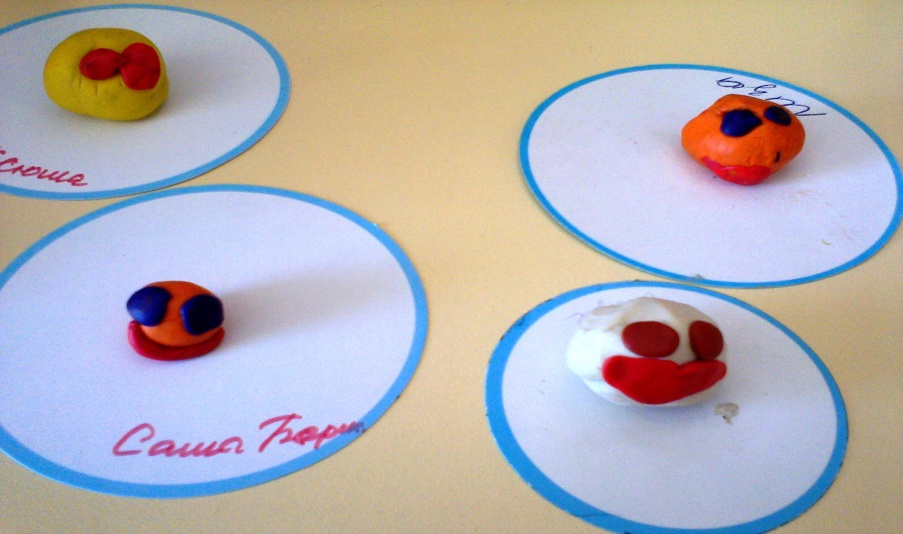 Рисуем домик .Иллюстрация сказки «Лиса, петух и заяц»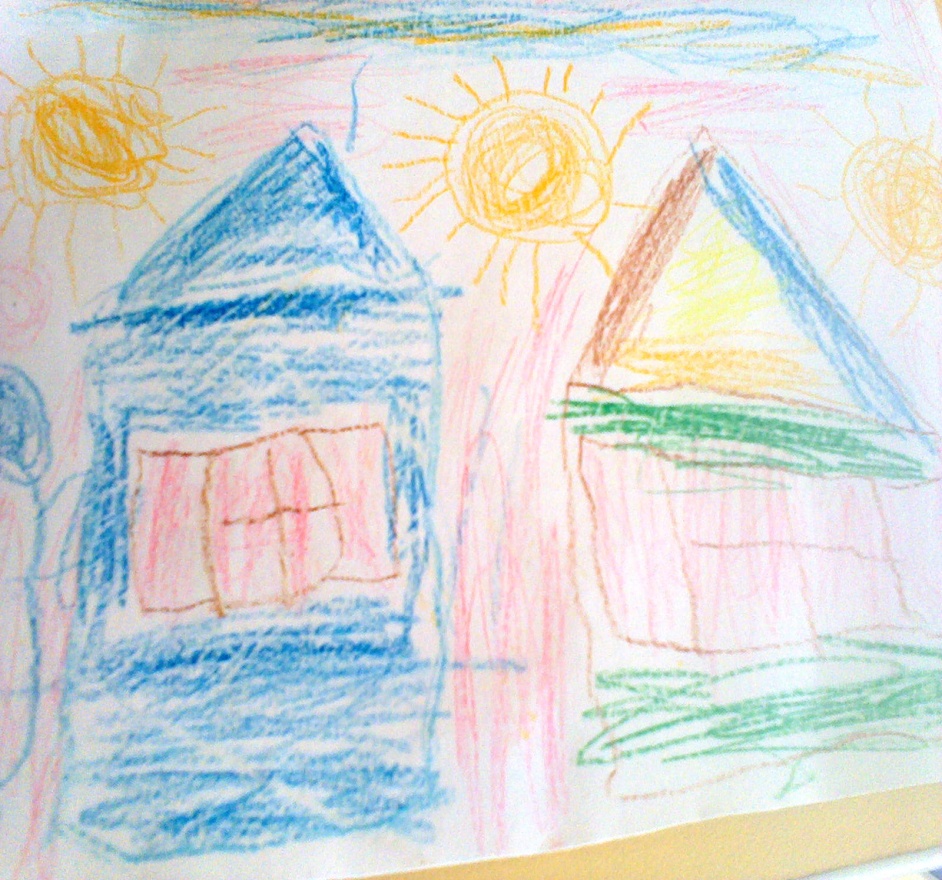 Иллюстрация сказки «Теремок»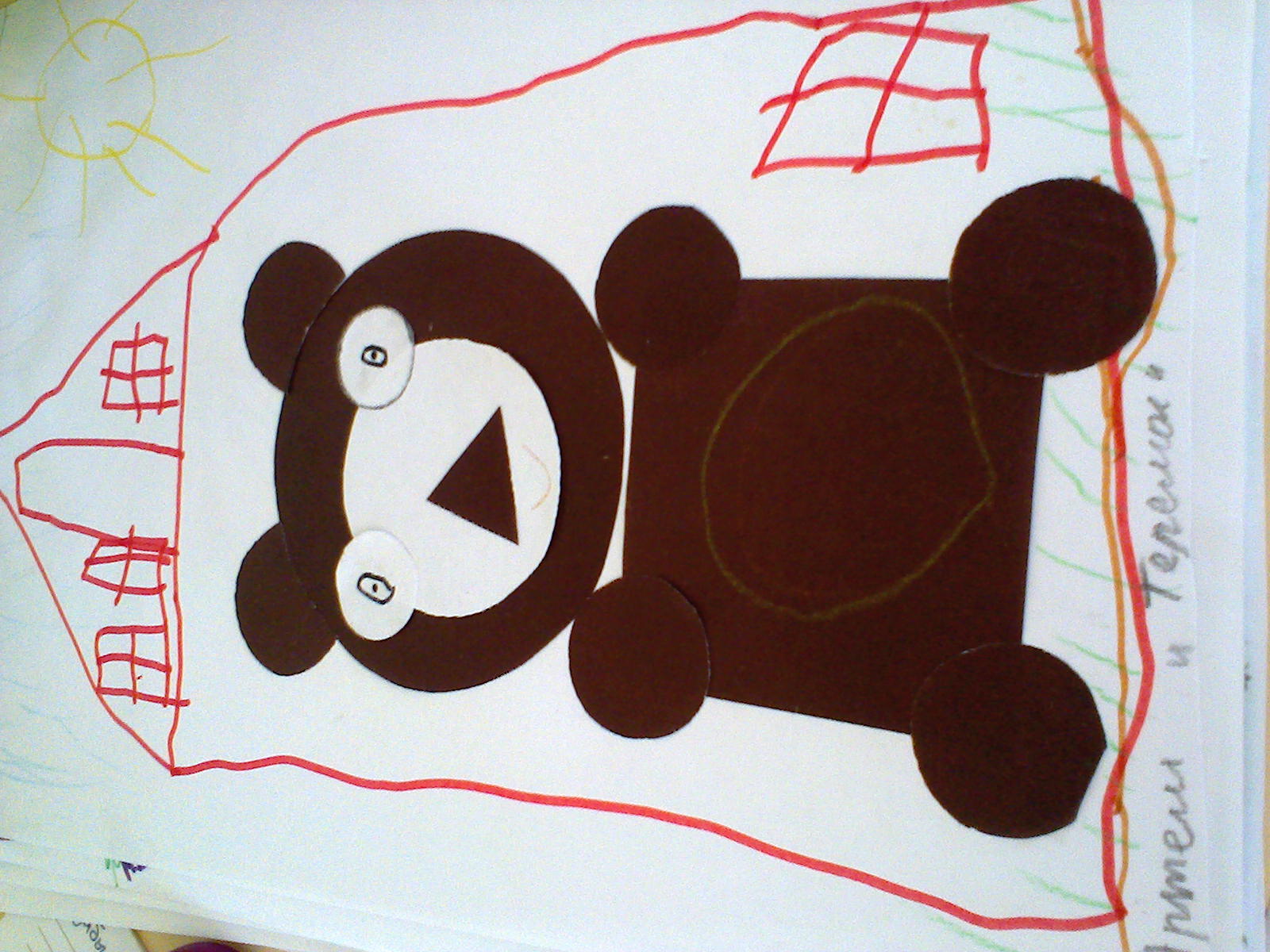 Иллюстрации к «Сказке об Иване-царевиче, Жар-птице и о сером волке». Перо Жар-птицы.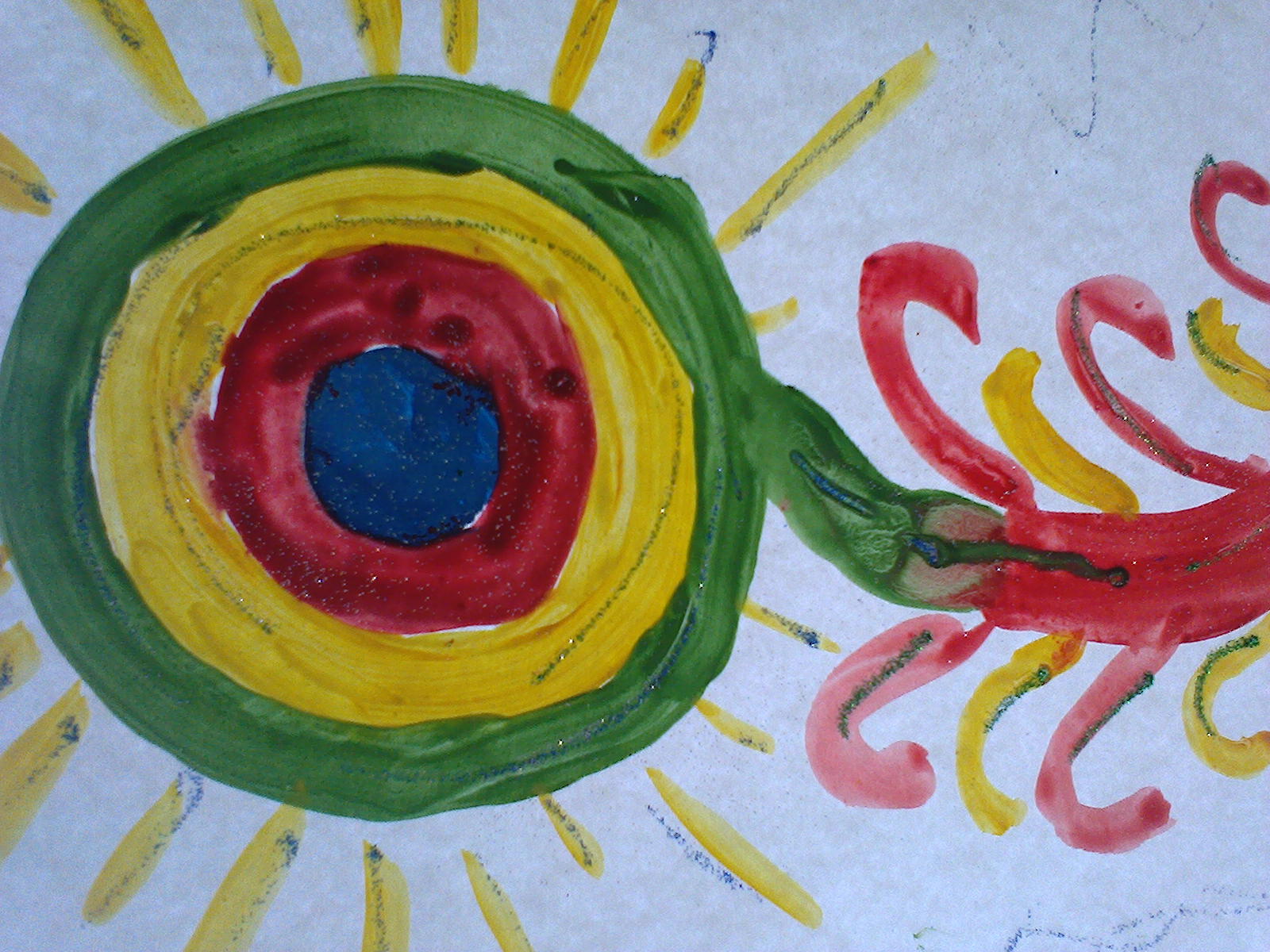 Иллюстрации к сказке «Лиса, Петух и Заяц».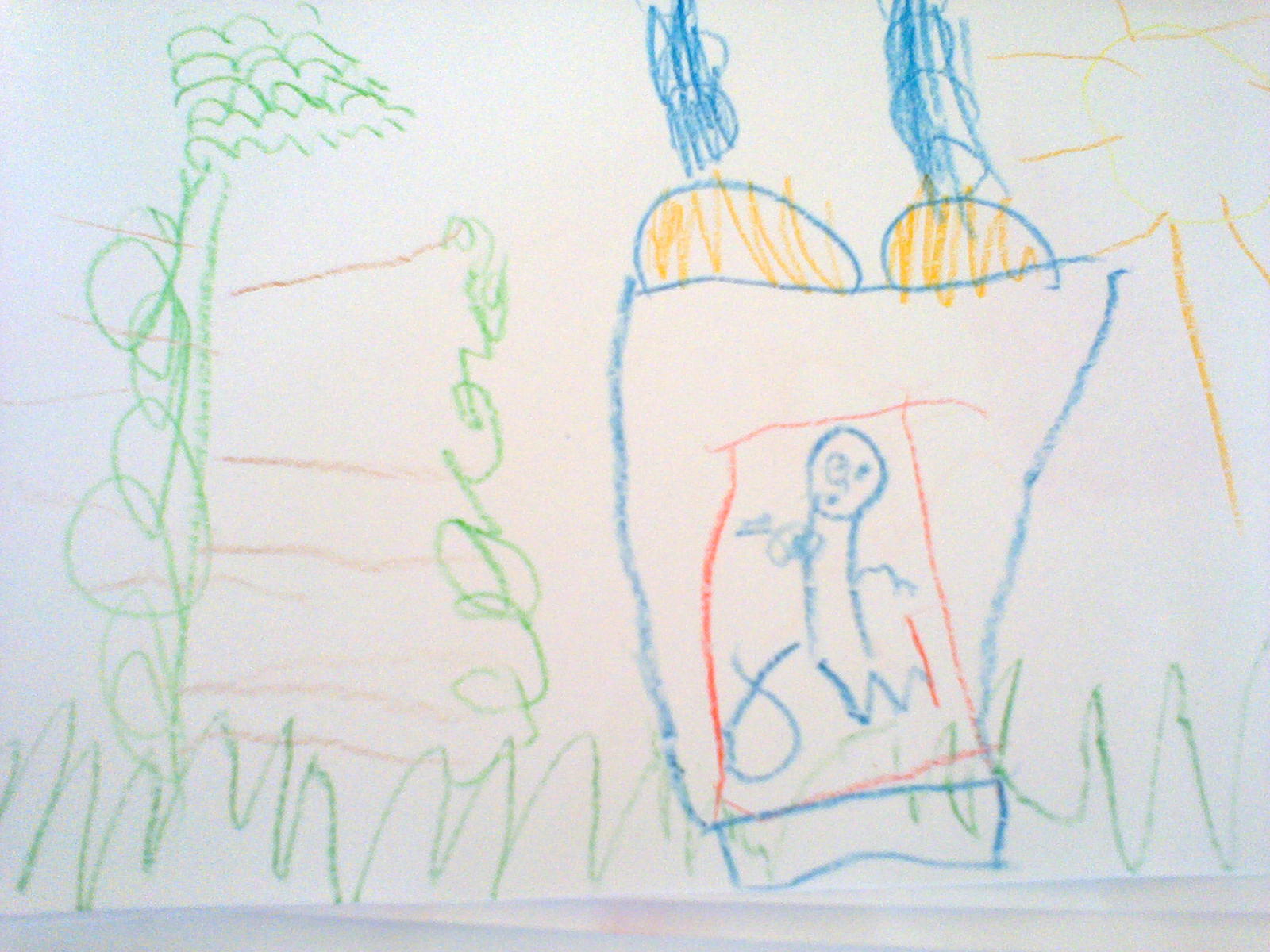 4 ЭТАП. Реализация проекта.
Для реализации нашего проекта нам потребовалось пополнить игровые центры.
Вот такие книжки появились на нашей книжной полке.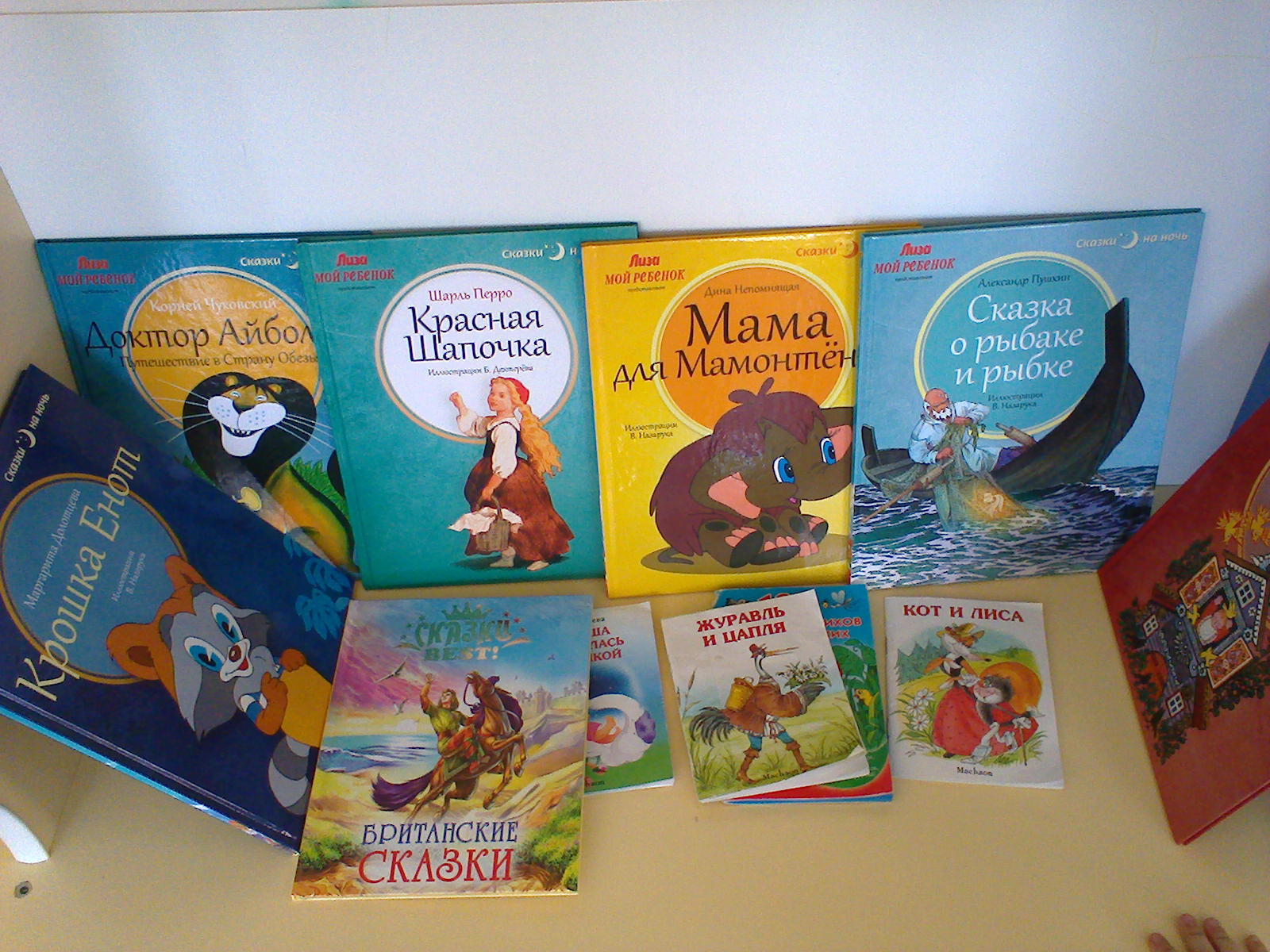 Центр ряженья пополнился масками для театральной деятельности.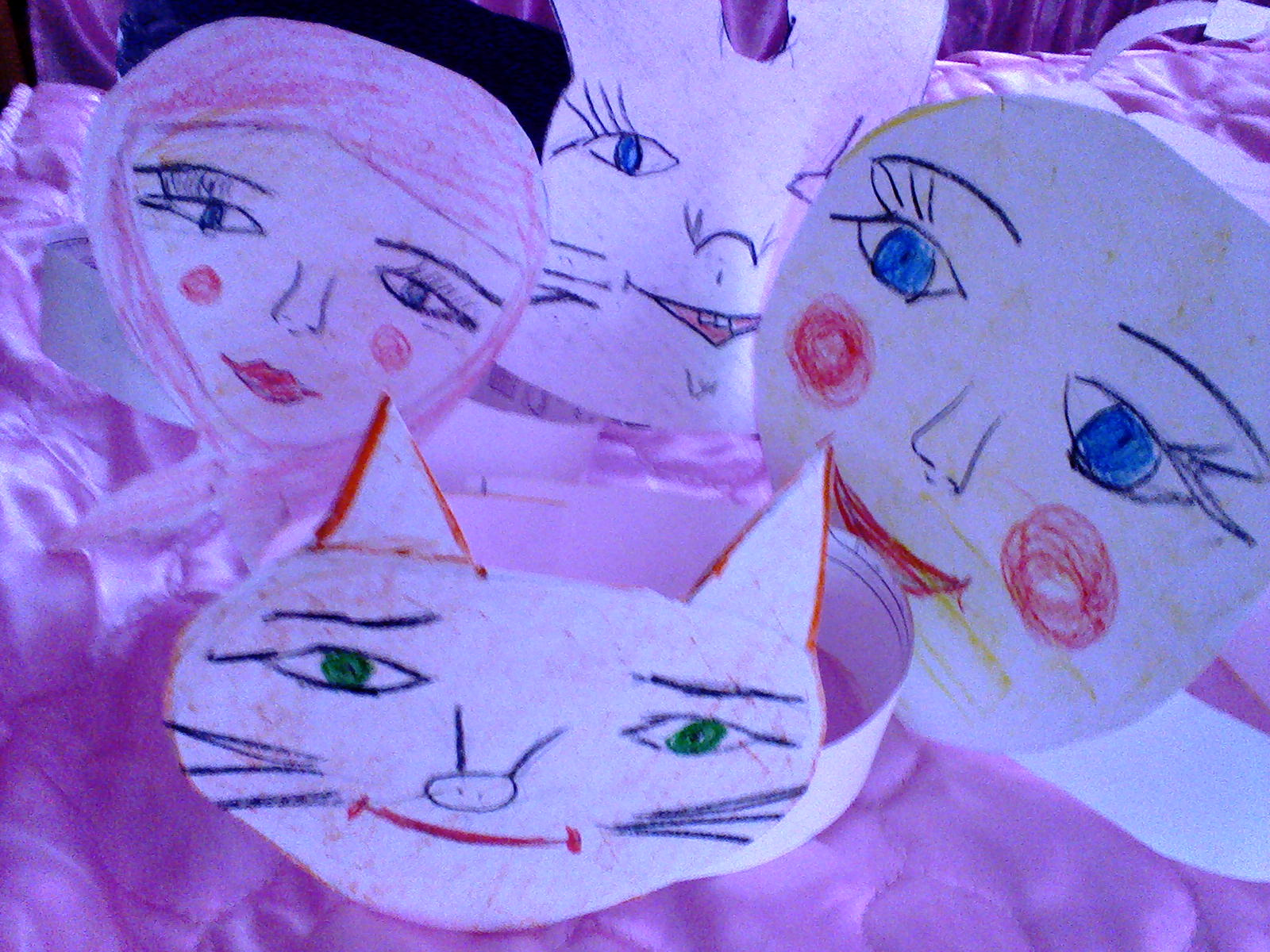 Пополнилась и коллекция  разрезных картинок по теме.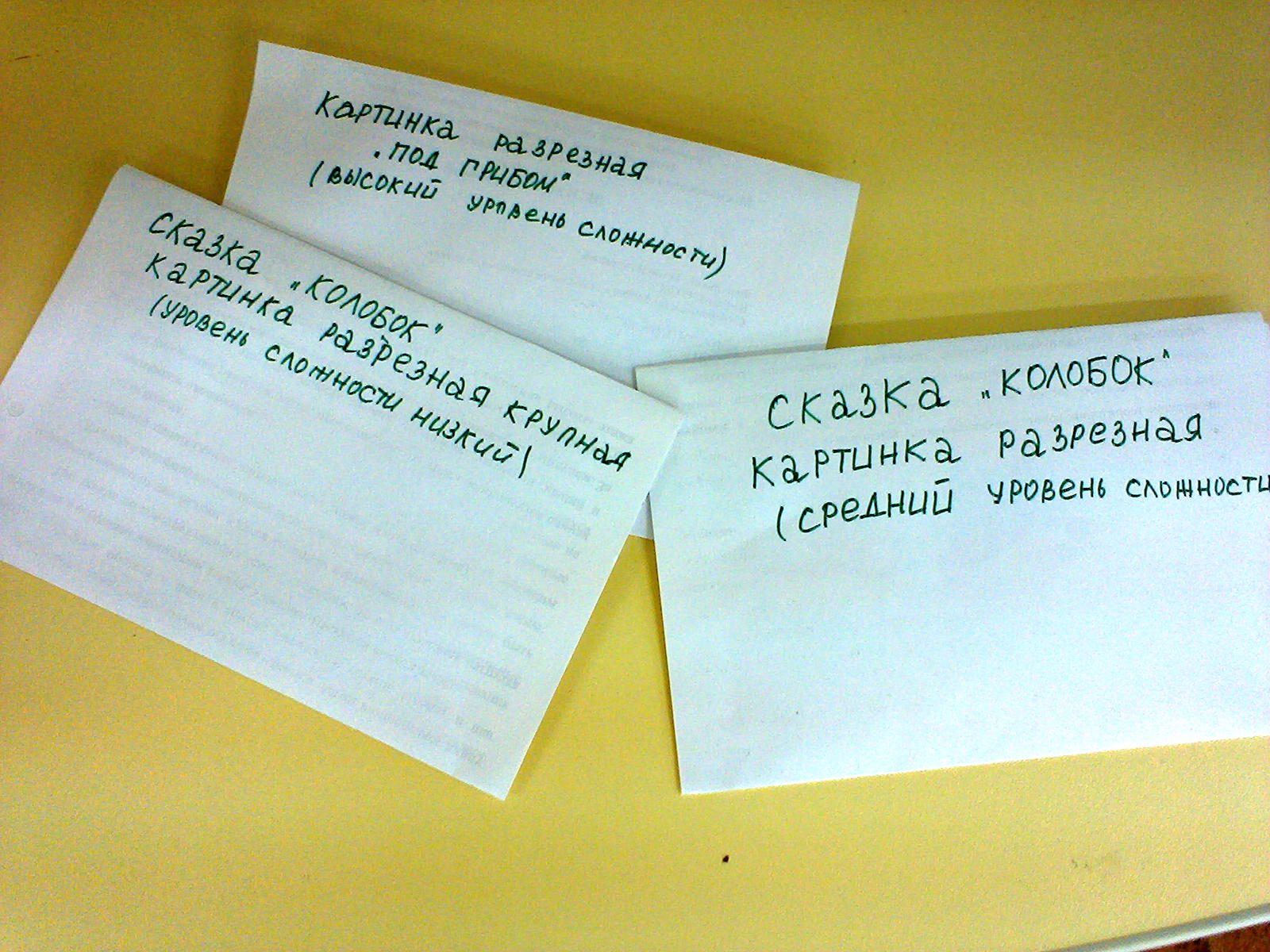 Написали свои сказки!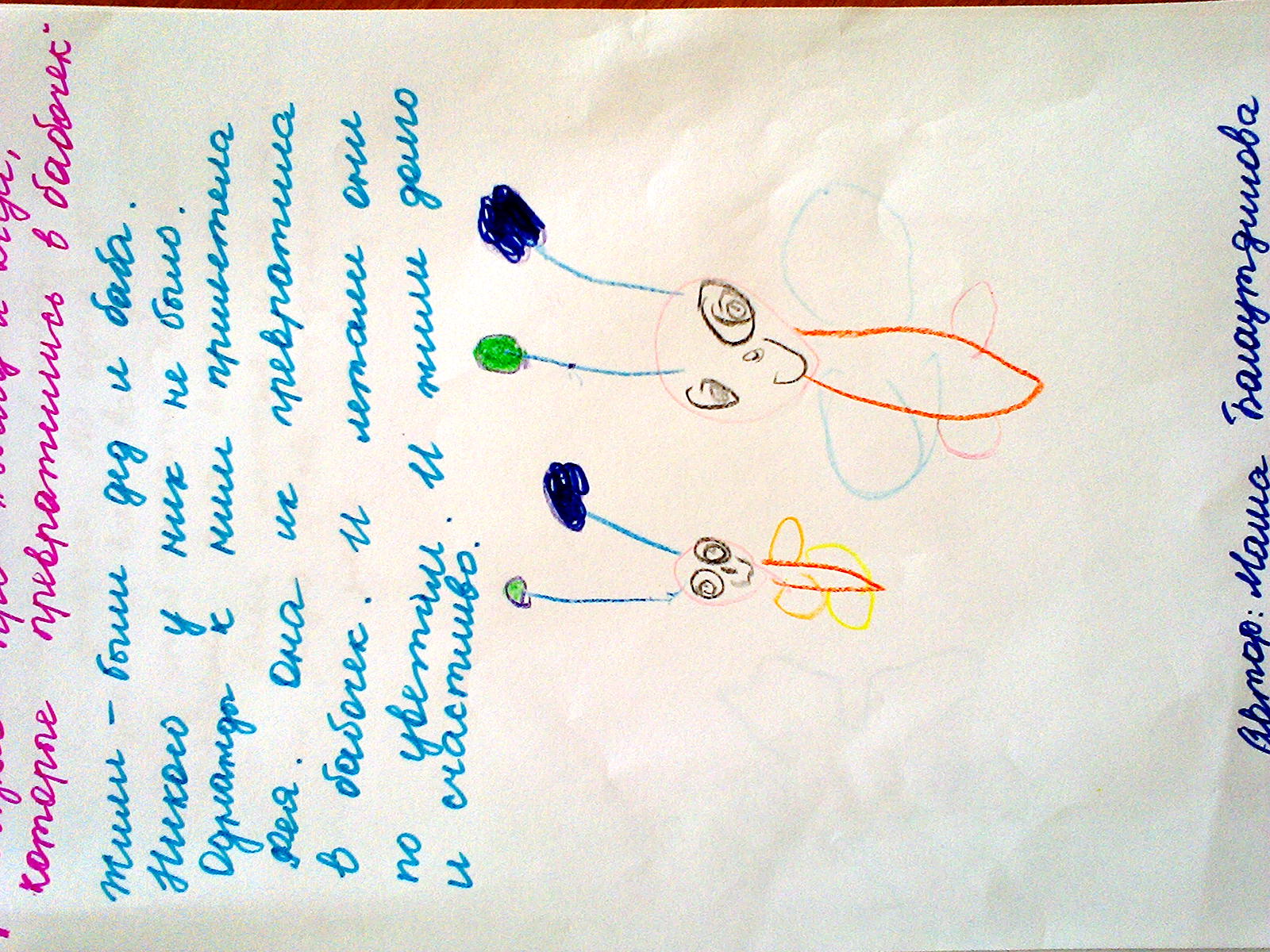 5 этап. Презентация проекта. Показ сказки «Колобок».Что мы знаем?Что хотим узнать?Как можем узнать?-читали сказки;-что герои есть добрые и злые;-в сказке добро побеждает.-что такое сказка?-какие сказки бывают?-кто сказки придумывает?-спросить у родителей, бабушек, дедушек;-прочитать художественную литературу.-посмотреть сказки.